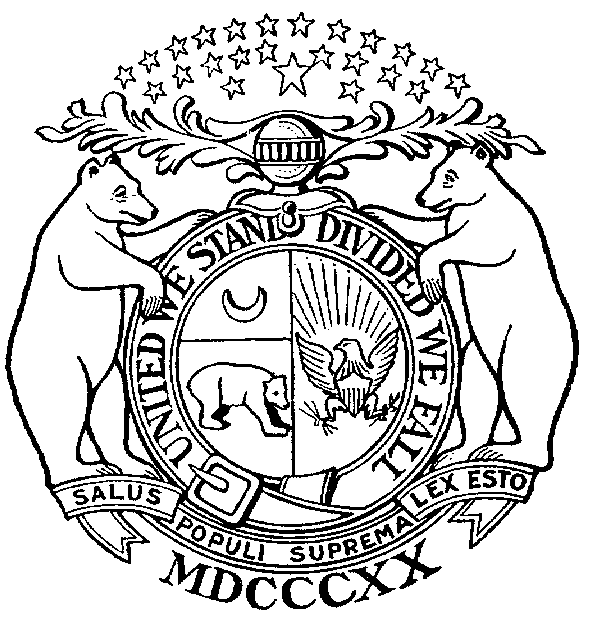 IN THE 16TH JUDICIAL CIRCUIT, JACKSON COUNTY, MISSOURIProbate DivisionCase Number:Case Number:(Date File Stamp)In the Estate of __________________________________________, Deceased.In the Estate of __________________________________________, Deceased.In the Estate of __________________________________________, Deceased.(Date File Stamp)Exhibit A(Creditor’s Refusal)Exhibit A(Creditor’s Refusal)Exhibit A(Creditor’s Refusal)Exhibit A(Creditor’s Refusal)Description of PropertyPersonal PropertyDescription of PropertyPersonal PropertyValueValueTOTAL: $_______________TOTAL: $_______________